Сумська міська радаVІІ СКЛИКАННЯ XXI СЕСІЯРІШЕННЯвід 22 лютого 2017 року № 1824-МРм. СумиРозглянувши звернення громадянина, надані документи, відповідно до протоколу засідання постійної комісії з питань архітектури, містобудування, регулювання земельних відносин, природокористування та екології Сумської міської ради від 18.08.2016 № 35 та статей 12, 123, 124 Земельного кодексу України, керуючись пунктом 34 частини першої статті 26 Закону України “Про місцеве самоврядування в Україні”, Сумська міська рада  ВИРІШИЛА: Надати дозвіл на розроблення технічної документації із землеустрою щодо встановлення меж земельної ділянки в натурі (на місцевості) під існуючими нежитловими приміщеннями для передачі в оренду Скрипнику Віктору Івановичу (1916900110) за адресою: м. Суми, просп. ім. М. Лушпи, 29/1, площею 27/1000 від 0,3000 га, кадастровий номер: 5910136300:01:003:0031. Категорія та функціональне призначення земельної ділянки: землі житлової та громадської забудови, для будівництва і обслуговування інших будівель громадської забудови (кафе) (інформаційна довідка з Державного реєстру речових прав на нерухоме майно та Реєстру прав власності на нерухоме майно, Державного реєстру Іпотек, Єдиного реєстру заборон відчуження об’єктів нерухомого майна щодо об’єкта нерухомого майна № 55276118 від 16 березня 2016 року).Сумський міський голова							О.М. ЛисенкоВиконавець: Клименко Ю.М.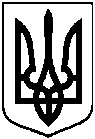 Про надання дозволу на розроблення технічної документації із землеустрою щодо встановлення меж земельної ділянки в натурі                (на місцевості) Скрипнику В.І.